Zabawy logopedyczne dla przedszkolaka         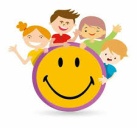 Wiosenne domino obrazkowe. Wytnij po linii przerywanej, by przygotować domino do zabawy.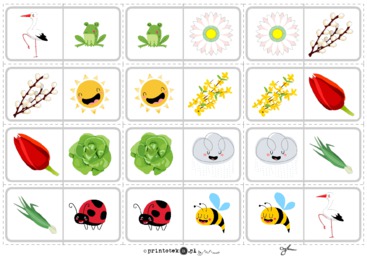 Słuchamy i szukamy. W to zadanie może zaangażować się cała rodzina. Danego dnia wybieramy jedną z głosek(może być ta, którą aktualnie dziecko ćwiczy) i robimy konkurs, kto odnajdzie najwięcej przedmiotów  w domu, w których nazwach jest ta głoska. Możemy tworzyć dzienniczek/ zeszyt logopedyczny,  gdzie będziemy rysować lub zapisywać dane przedmioty. „Żaba łapie muchę” – ćwiczenia warg i języka. Dzieci naśladują ciche bzyczenie muchy. Na umówiony gest wysuwają szeroki język – jak najdalej do przodu – robią „łyżeczkę” i chowają język.„Złapana mucha” – ćwiczenia języka. Dzieci przy zaciśniętych ustach wypychają końcem języka policzki od środka (w różnych kierunkach).Ćwiczenia słuchowe. Do przygotowanych pudełek(np. po Kider niespodziankach, zapałkach itp.) nasypujemy  np. mąkę, ryż, kaszę, ciecierzycę. Każdy produkt musi być w 2 pudełkach. Zadaniem dziecka jest odnalezienie tak samo brzmiących pudełek. 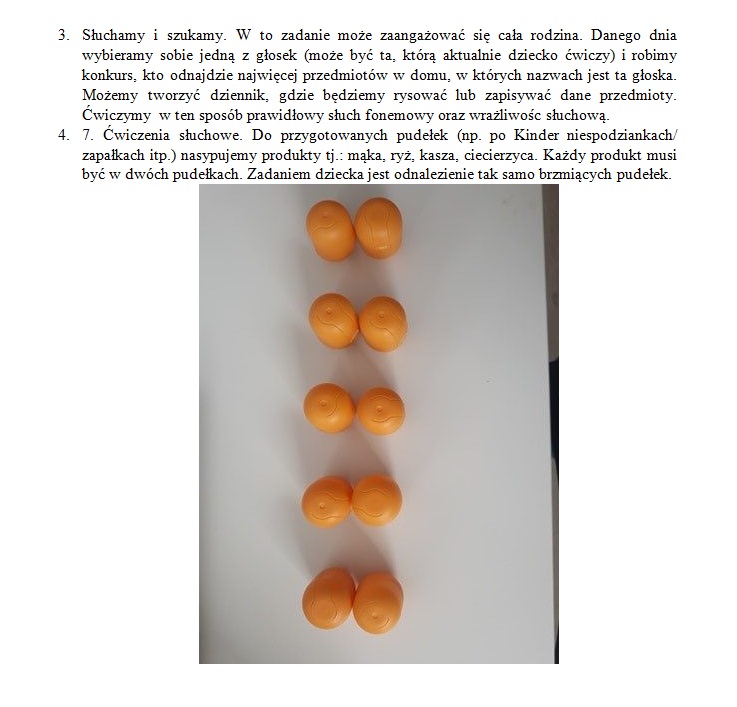 